Sachwissen generieren: Beobachtungsaufträge zur Dokumentation„Der Völkerbund an der Saar“ ist eine Dokumentation, die eine Fülle von Material und visuellen Eindrücken zum Thema bereitstellt. In einer ersten Filmsequenz habt ihr bereits wesentliche Themenschwerpunkte kennengelernt und dazu Vermutungen und Schlussfolgerungen getroffen. Jetzt geht es darum, diese zu untermauern oder wieder in Frage zu stellen. Mithilfe von Beobachtungsaufträgen während des Anschauens könnt ihr das nötige Sachwissen erarbeiten und sichern. 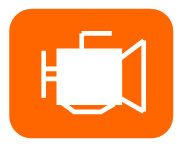 Das geschieht in mehreren Schritten: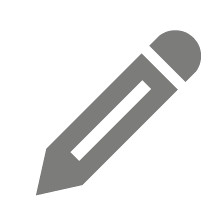 1. Jede/r bekommt einen Beobachtungsauftrag, auf den er/sie sich konzentriert und zu dem er/sie sich Notizen macht. ● Erläutere die Chancen für einen belastbaren Frieden mit dem Deutschen Reich und für weniger kriegerische Konflikte weltweit. ● Stelle dar, welche Faktoren in Politik, Wirtschaft und Gesellschaft die ausgehandelte Friedensordnung belasten. ● Stelle die Sondersituation des Saargebiets während der 15 Jahre unter Völkerbundverwaltung dar.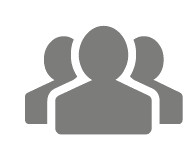 2. Anschließend überprüft und vervollständigt ihr eure Notizen, indem ihr zu eurem Thema Gruppen bildet. 3. Jede Gruppe erarbeitet eine Präsentation der Ergebnisse für die Mitschüler mit dafür geeigneten Medien (Plakat, Folie, Tafel, etc.). Sollte es mehrere arbeitsgleiche Gruppen geben, sprechen sie sich untereinander ab und einigen sich auf eine Präsentation.4. Zu jedem der Beobachtungsaufträge werden die Ergebnisse präsentiert und von allen per Feed back kommentiert und ergänzt.5. Als Hausaufgabe fertigt jede(r) eine schriftliche Zusammenfassung einer der beiden Präsentationen an, an der er /sie nicht beteiligt war. Wenn möglich werden die Präsentationsmedien mit den Ergebnissen in die Schulcloud gestellt.